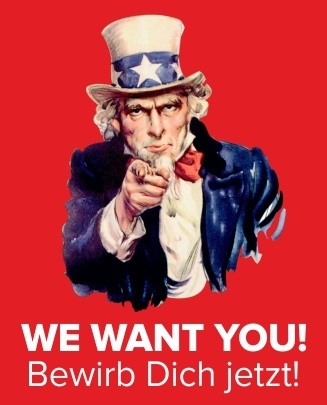 Wir suchen ab sofort eine(n) Apotheker(in) als Notdienstvertretung. Die Dienste sind sehr ruhig. Gute Bezahlung. Spesen inklusive. Separate Notdienstwohnung im Haus. Top Bahnanbindung.Bahnhof Apotheke  Ingo Klein e.K.Bahnhofstraße 26a53783 EitorfMail: bewerbung@bahnhof-apo-eitorf.deTel.: 02243/6177